7/Z/btoSmlouva o pořádání exkurzePořadatel exkurzeNázev:	Hvězdárna Františka Pešty z.s.Adresa:	Hvězdárna Fr. Pešty, Ke Hvězdárně 667, 391 02 Sezimovo ÚstíIČ:	70504628e-mail:	¡nfo@hvezdarna-fp.czURL	http://www.hvezdarna-fp.euúčet:	2701211539/2010jednající:	Petr Bartoš, hospodář spolku pověřený pořádáním exkurze Objednatel exkurzeNázev:	Gymnázium VoděradskáAdresa:	Voděradská 2 / 900, Praha 10 - Strašnice 100 00IČ:	61385361DIČ:	CZ61385361e-mail:	info@gymvod.czúčet:	3673370237 / 0100jednající:	Mgr. Jitka Fišerová, ředitelkauzavřeli níže uvedeného dne tuto smlouvu o pořádání exkurze. Článek I. - Předmět a trvání smlouvyPředmětem této Smlouvy je pořádání a organizační zajištěni exkurze v rámci podpory rozvoje talentované mládeže a vzájemná spolupráce Smluvních stran při všech doprovodných činnostech spojených s pořádáním Exkurze.Tato Smlouva se uzavírá do doby skončení a vypořádání Exkurze.Exkurze je určena pro 39 účastníků ze strany objednatele a 9 organizátorů a účastníků ze strany pořadatele.Exkurze proběhne v termínu od 4. do 8. listopadu 2020. Podrobný harmonogram může být sjednán jako příloha této smlouvy.Primárním cílem exkurze je návštěva a prohlídka Evropské organizace pro jaderný výzkum (CERN) se sídlem v Ženevě.Článek II. - Podmínky plnění smlouvy1. Pořadatel je povinen pro účastníky exkurze zajistit:prohlídka-CERNprohlídka - UNEPnávštěva - Ženeva 2xubytování se snídaní - 2xdoprava zájezdovým autobusem Praha-Ženeva a zpět (po celou dobu k dispozici)Pořadatel nezajišťuje pro účastníky exkurze:cestovní a úrazové pojištěnístravování (kromě 2x snídaně)vstupy mimo smluvní programCelková částka za realizaci smlouvy ze strany Objednatele, v rozsahu odstavce 1. tohoto článku smlouvy, je ve výši 147.600,- Kč. Částka je splatná na účet pořadatele 2701211539/2010 pod VS 20201104 dle dále uvedeného platebního kalendáře.Platební kalendář pro Objednatele:do 30.6.2019 záloha 50.000,- Kčdo 31.9.2019 doplatek 97.600,-KčPři nedodržení platebního kalendáře je Pořadatel oprávněn exkurzi zrušit.Při odstoupení objednatele od smlouvy po 1.8.2019 je vybraná záloha nevratná.Smluvní strany se zavazují navzájem se informovat o podstatných skutečnostech týkajících se exkurze. Závažné změny smluvních podmínek jsou sepsány jako příloha smlouvy a ověřeny každou smluvní stranou.Objednatel je plně odpovědný za své účastníky exkurze.Objednatel předá do 25.9.2019 jmenný seznam účastníků exkurze, a to včetně čísla cestovního dokladu, bydliště a data narození (nezbytné pro vstup do CERN).Pořadatel se zavazuje použít jmenný seznam účastníků včetně osobních údajů pouze pro účely pořádání této exkurze, a to především při registraci ubytování a vstupu do Evropské organizace pro jaderný výzkum (CERN) se sídlem v Ženevě.Po skončení a vypořádání exkurze budou dle nařízení GDPR veškeré osobní údaje nepotřebné dle zákonných požadavků vymazány a skartovány.Článek III. - Závěrečná ustanoveníTato smlouva je vyhotovená ve 2 exemplářích, přičemž každá ze Smluvních stran obdrží po jednom.Obě smluvní strany prohlašují, že si smlouvu pozorně přečetli a ve všech částech jí porozuměli. Obě smluvní strany prohlašují, že tato smlouva je projevem jejich svobodné a vážné vůle. Na důkaz toho připojují své vlastnoruční podpisy.Právní vztahy mezi smluvními stranami, které nejsou výslovně upravené touto smlouvou, se řídí právním řádem České republiky.Tato smlouva nabývá platnosti dnem podpisu oběma smluvními stranami.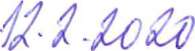 V Praze dne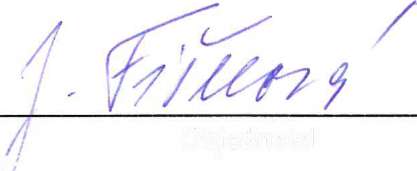 Objednatel//'W^ŽT aYM N Á7TI. J M2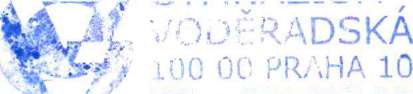 TEL: 274 817 655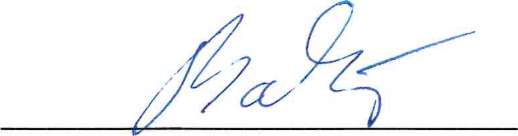 PořadatelHvězdárna Fr. PeštyKe Hvězdárně 667, 391 02 Sezlmovo Ustí IČ 70504628 - účet 0704212319/0800 49°23' 10"sš + 14°42'20"vd 420 mnm http://www.hvezdarna-fp.ez	(i)